Youth Worker – Hair and Beauty (including male grooming)Job Purpose:Our targeted youth work and projects, alongside arts and sport are at the heart of the Unitas offer to young people.  Feedback from young people and experience from operational Youth Zones tells us that some young people want dedicated and safe spaces within their Youth Zone. Young people also tell us that all opportunities should be open to all young people.  This role is based in the health and well-being room, which is also equipped with health and beauty equipment and stations.  Here you will work with all young people to provide a wide range of opportunities from informal education sessions, health projects along with traditional health and beauty activities including male grooming.Context of the post:OnSide Youth Zones, established in 2008, has been growing rapidly and has ambitious plans to create 100 Youth Zones in towns and cities, giving young people somewhere safe and inspiring to go in their leisure time. Youth Zones are amazing places: accessible, vibrant, welcoming, fun and caring are just some of the words used by young people to describe their Youth Zone.  Unitas, opening in Summer 2019, will be no exception, and is part of the OnSide network of Youth Zones.  Many young people, particularly those from socio-economically deprived areas, face an endless maze of boredom, loneliness and temptation, with nowhere to go and a lack of inspiring and productive activities to occupy their leisure time. This can lead to negative impacts on their health, educational attainment and career prospects.  These are the young people that will shape the country’s future prospects. It is this paradox that lies at the heart of OnSide’s drive to establish a national network of Youth Zones; a proven model of youth service provision that is aligned to community needs and supported by cross-sector funding. Youth Zones give young people affordable access to a broad range of sport, arts and employability services, designed to help them lead active, positive lives and raise their aspirations for themselves and their community. Unitas Youth Zone is centrally located, dedicated to young people and makes a bold statement about the importance of giving young people high quality places to go in their leisure time.  Open 7 days a week including school holidays, the Youth Zone’s purpose is to help young people grow to be happy, healthy and successful adults.  The state-of-the-art £6.5 million building will provide young people with access to a range of activities, all offering young people the opportunity to try new things, meet new friends and gain support from friendly, warm and positive staff and volunteers. The facilities include a 3G pitch, a gym, sports hall and recreation area, and dance, arts, music and media suites. Find out more by watching ….https://www.youtube.com/watch?v=Yb18h1TPRNEhttps://www.youtube.com/watch?v=sZCMoDYEfTQ……it might just change your life!Duties and Responsibilities - General Be a role model for young people and present a positive “can do” attitude Take personal responsibility for own actions Commit to a culture of continuous improvement Work within the performance framework of Unitas Youth Zone and OnSide Represent Unitas Youth Zone positively and effectively in all dealings with internal colleagues, and external partners Comply with all policies and procedures, with particular reference to safeguarding, codes of conduct health and safety and equality and diversity to ensure all activities are accessible Represent Unitas Youth Zone positively and effectively in all dealings with internal colleagues, and external partners To be alert to issues of safeguarding and child protection, ensuring the welfare and safety of Youth Zone members is promoted and safeguarded, and to report any child protection concerns to the designated Child Protection Officers using the safeguarding policies, procedures and practice (training to be provided) To assist with any promotional activities and visits that take place at the Youth Zone To actively promote the Youth Zone and positively contribute towards increasing Youth Zone membership To adhere to The Unitas Youth Zone policies at all times, with particular reference to Health and Safety, Safeguarding and Equal OpportunitiesDuties and Responsibilities – DetailedTogether with the Junior Club Manager, Senior Club Manager and Rec Lead, develop and implement a programme that is exciting, challenging and ever changing.To deliver targeted sessions to young people, ranging from informal education sessions to hair and beauty. To deliver single gender work The role is 100% face to face delivery with young peopleTo work directly with young people to develop their social skillsTo directly deliver a high-quality programme of activities that is exciting, safe, varied, innovative, developmental and directly responds to the diverse needs, concerns and interests of the membersTo have great energy and establish positive relationships with young people, the wider youth work team and visitors to the Youth ZoneTo respond to the needs of young people through activities and project workTo support and motivate volunteersTo work flexibly to ensure the needs of the members are met, including disadvantaged young people and those with disabilities or additional needsTo ensure that the members maintain a high standard of behaviour and discipline during sessions by making the area a hub of activity and funTo ensure the participation of young people in activities and that their ideas contribute fully in the delivery of activities in a safe way To assist with any promotional activities and visits that take place at the Youth ZoneTo actively promote the Youth Zone and positively contribute towards increasing Youth Zone membershipTo promote and safeguard the welfare of young people at all timesTo be able to think on your feet and deliver an activity with minimal equipmentAbility to enthuse others, including staff, volunteers and young peopleTo make the environment fun and the place young people want to be  To be an active member of the team and operate in line with the values and principles of Unitas Youth ZoneCarry out any other reasonable duties as requested by managementPerson SpecificationThe strength of the Onside Network and Unitas Youth Zone is the diversity of its people; We place huge value on different people doing things in different ways and we welcome applications from non-traditional backgrounds. The one thing we all have in common is our desire to raise the aspirations of young people across the country. Unitas Youth Zone are committed to safeguarding and promoting the welfare of children, young people and vulnerable groups.  For information regarding how OnSide Youth Zones processes your data, please click here: https://www.unitasyouthzone.org/privacy-policy/ 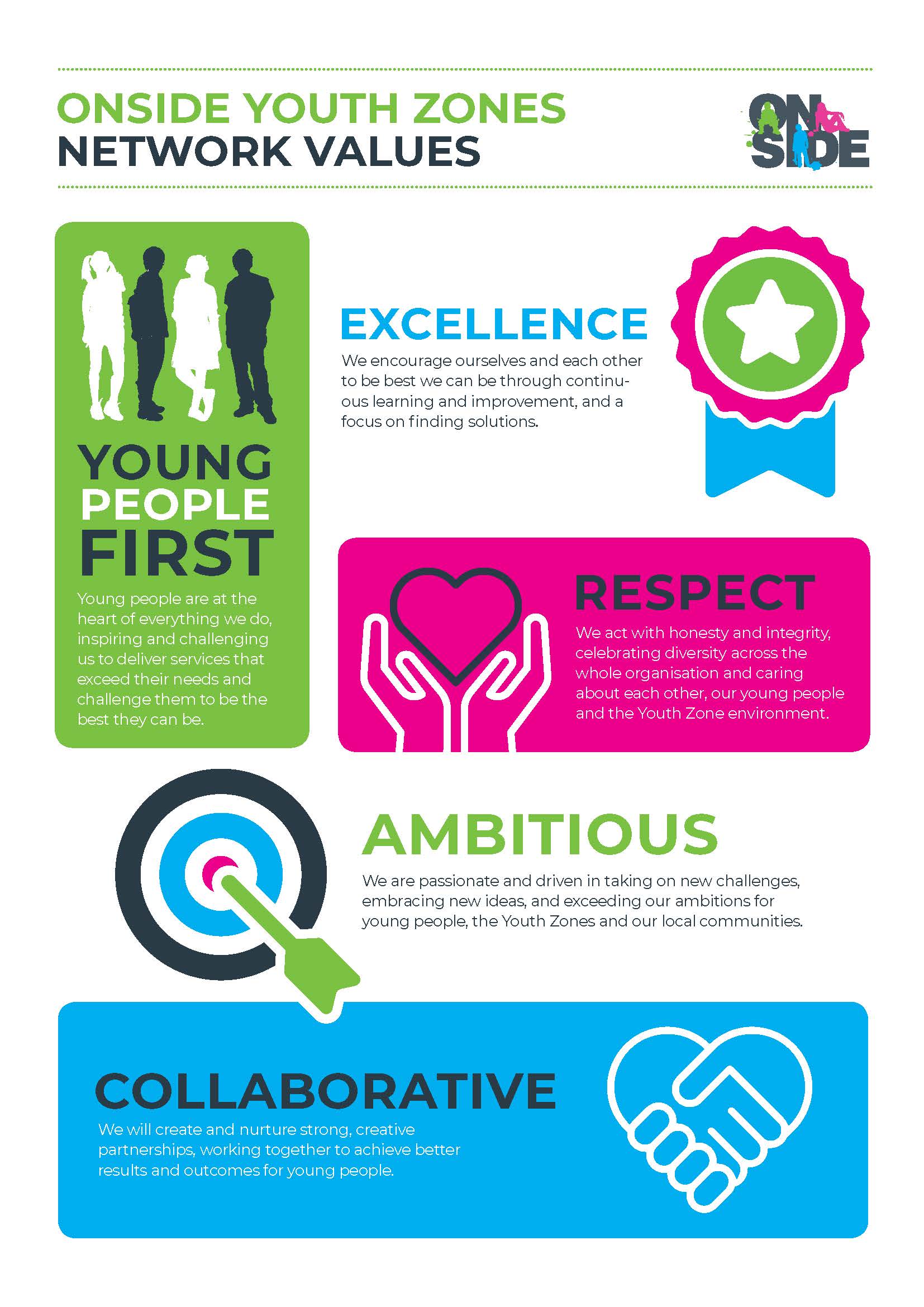 Job titleYouth worker – Hair and Beauty (including male grooming)Salary:Up £10.55 an hourReporting to:Youth Club Manager(s) Holidays:33 days including bank holidays (pro-rata)Location:Unitas Youth ZoneBurnt Oak BarnetHours:Up to 20 hours per week, (evenings and weekends) *Multiple positions available.The Person:You will be a Youth Worker who is as committed and passionate working with young people on hair and beauty projects, as you are coming up with fun and exciting activities.  You must be able to lead single gender work and run beauty/grooming sessions for all young people.You will be a Youth Worker who is as committed and passionate working with young people on hair and beauty projects, as you are coming up with fun and exciting activities.  You must be able to lead single gender work and run beauty/grooming sessions for all young people.You will be a Youth Worker who is as committed and passionate working with young people on hair and beauty projects, as you are coming up with fun and exciting activities.  You must be able to lead single gender work and run beauty/grooming sessions for all young people.Key Relationships:Management team, Youth Work Managers, OnSide, External Stakeholders, Young People and Parents.Management team, Youth Work Managers, OnSide, External Stakeholders, Young People and Parents.Management team, Youth Work Managers, OnSide, External Stakeholders, Young People and Parents.Key Dates:Interview date: TBC To apply, please complete the Sessional application form, which can be found on our website.  Your completed form should be sent by email to Unitas Youth Zone’s Business Administration Manager at  applications@unitasyouthzone.org   Interview date: TBC To apply, please complete the Sessional application form, which can be found on our website.  Your completed form should be sent by email to Unitas Youth Zone’s Business Administration Manager at  applications@unitasyouthzone.org   Interview date: TBC To apply, please complete the Sessional application form, which can be found on our website.  Your completed form should be sent by email to Unitas Youth Zone’s Business Administration Manager at  applications@unitasyouthzone.org   Selection Criteria*A = Application Form   I = Interview   T = Test/Personality ProfileEssential or DesirableMethod of AssessmentExperienceExperienceExperienceExperience of working with groups of young people aged 8 to 19, or up to aged 25 with a disabilityEssentialA & IExperience of working with young people from diverse backgrounds and with challenging needsEssentialA & IExperience of working with socially excluded young peopleEssentialA & IExperience of working with LGBTQ Young peopleExperience of delivering targeted sessionsEssentialA & IExperience of delivering events and displaysDesirableA & IExperience of working with young people with additional needs and disabilitiesDesirableA & IExperience of team working and working alongside volunteersEssentialA & IExperience and delivering sexual health relationships and self-esteem sessions and information.Desirable A & IQualificationsLevel 2 Youth Work qualification or equivalentDesirable ASkillsAbility to deliver high quality targeted programmes with children and young people who face social exclusion, disadvantage and disaffection and manage such a groupEssentialA & IPractical skills in health and beauty or skills to deliver health and well-being projectsEssentialA & IAble to work as part of a team and under own initiativeEssentialA & IAble to plan and evaluate programs of activity, including production of session plans and evaluationsEssentialA & IAble to communicate effectively with young people, parents, team members and members of the publicEssentialA & IAbility to engage and build positive relationships with young people including disengaged and disadvantaged young peopleEssentialA & IKnowledgeUnderstand the principles of working with children and young people, the issues affecting their lives and knowledge of their needsDesirableA & IKnowledge of health and safety, diversity awareness and safeguarding best practiceEssential A & IBasic knowledge of arts pathwaysDesirableA & ISpecial RequirementsA willingness to work unsociable hoursEssentialA & IThe ability and willingness to travel to events in the region and beyondEssentialA & IEnhanced DBS clearance and commitment to Safeguarding childrenEssentialA & I